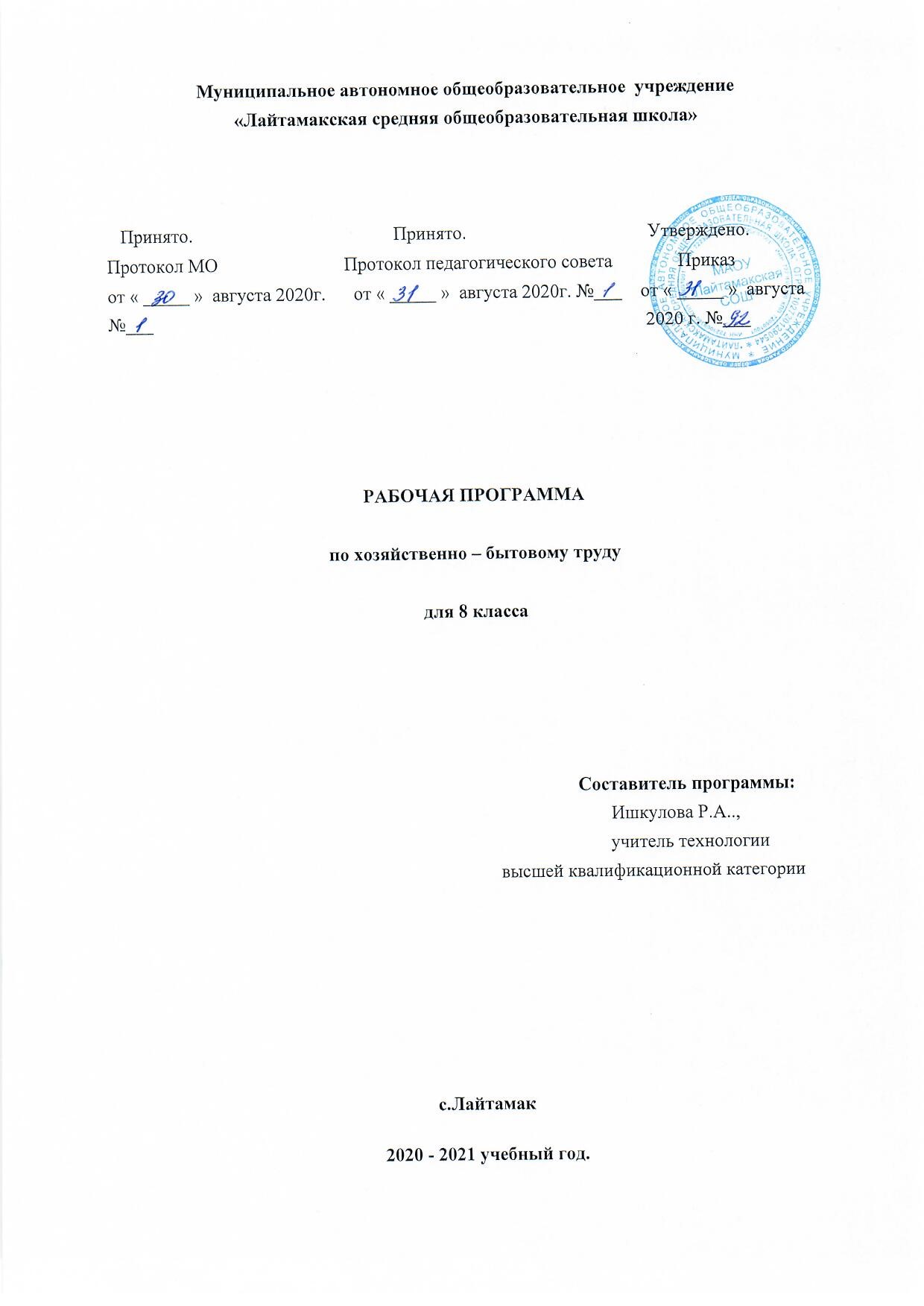 Раздел 1. Планируемые результаты  освоения программыТребования к уровню подготовки выпускниковВ соответствии с требованиями, обозначенными в Государственном стандарте, в результате изучения технологии ученик независимо от изучаемого раздела:учащиеся должны уметь:Познавательная компетентность: Обучающиеся ухаживают за собой (привитие навыков самообслуживания), за своей одеждой и обувью (содержат в чистоте своё тело, вещи, делают элементарный ремонт одежды, утюжат небольшие вещи). Делают уборку в кабинете, ухаживают за комнатными растениями. Могут приготовить себе пищу. Умеют задать вопрос, сформулировать ответ. Информационная компетентность: Умеют пользоваться простейшими справочниками, каталогами, книгами. Различают основные источники информации (книга, телевидение, компьютер, газета, журнал), знают их назначение, владеют элементарными навыками пользования. Коммуникативная компетентность: Обучающиеся умеют устанавливать и поддерживать эмоциональный контакт со взрослым. Адекватно реагируют на обращения и действия знакомых и незнакомых людей. Выполняют коллективную работу, ориентированы на общий результат. Словарный запас учащихся сформирован на бытовом уровне.    Раздел 2. Содержание  программы учебного предмета «Технология» Уход за одеждой Предметное содержание Виды тканей. Виды стиральных машин. Стирка белого и цветного х/б  белья . Средства для стирки белья Утюжка фасонного белья. Подготовка одежды к сезонному хранению. Виды мелкого ремонта: 	— 	зашивание распоровшегося шва; 	— 	пришивание пуговицы; 	— 	пришивание «вешалки» к верхней одежде. Название инструментов, приспособлений и фурнитуры.  Учащийся получает- знания о: —-      видах тканей; — 	видах стиральных машин; 	— 	правилах безопасной работы в стиральной машине-автомате; 	— 	этапах стирки; 	— 	стиральных порошках для х/б ткани; 	— 	дополнительных средствах: кондиционер, пятновыводители; 	— 	правилах безопасной работы с утюгом; 	— 	правилах подготовки одежды к сезонному хранению; —            последовательности выполнения разных видов ремонта одежды; — 	технике безопасности при работе с иглой и ножницами.  Учащийся овладевает умениями: 	— 	выбирать средства для стиральной машины-автомата; — 	подготавливать белье к стирке; — 	сортировать белое и цветное белье; 	— 	пользоваться утюгом; 	— 	готовить одежду к сезонному хранению; 	— 	выполнять ручные швы; — 	соблюдать правила техники безопасности во время работы; — 	пришивать пуговицы с двумя и четырьмя отверстиями; — 	пришивать оторвавшуюся «вешалку» к верхней одежде. Практические работы Определение видов ткани на образцах и одежде. Машинная стирка белого и цветного белья под руководством учителя. Утюжка фасонного белья (рубашки, постельное белье). Подготовка одежды к сезонному хранению. Ремонт рабочих халатов. Зашивание распоровшегося шва. Пришивание пуговиц с двумя и четырьмя отверстиями. Пришивание «вешалки» к верхней одежде. Уход за обувью Предметное содержание Повторение: виды сезонной обуви; ежедневный уход за обувью; виды материалов для изготовления обуви. Гигиенический уход за обувью: правила и способы. Уход за тканевой и валяной обувью. Уход за обувью из искусственных материалов. Чистка кожаной обуви. Учащийся получает знания о: 	— 	правилах ежедневного ухода за обувью; 	— 	материале, из которого изготовлена обувь; 	— 	последовательности обработки внутренней части обуви; —            правилах безопасной работы с дезинфицирующими средствами для обуви; —             принадлежностях для ухода за обувью и месте их хранения; — 	правилах по уходу за тканевой и валяной обувью; — 	правилах по уходу за обувью из искусственных материалов.  Учащийся овладевает умениями: — технологически правильно выполнять этапы очистки обуви от пыли и грязи; 	— 	использовать средства и приспособления по уходу за обувью; 	— 	соблюдать технику безопасности при чистке обуви; — выполнять обработку внутренней части обуви для предотвращения и удаления неприятного запаха; — правильно подбирать чистящие средства и приспособления — в соответствии с материалом и цветом обуви; — регулярно ухаживать за обувью. Практические работы Определение материала, из которого изготовлена обувь. Упражнения по протирке внутренней части обуви дезинфицирующими средствами (сменная обувь учащихся). Чистка кожаной обуви. • 	Чистка обуви из искусственных материалов. Питание Предметное содержание Санитарно-гигиенические требования к состоянию кухни. Кухонное оборудование (повторение). Холодильник: назначение, правила эксплуатации и ухода за ним. Столовая посуда и ее назначение. Правила пользования столовой посудой и столовыми приборами. Мытье и хранение посуды. Сервировка стола к ужину. Правила хранения продуктов. Виды обработки овощей (первичная, тепловая). Виды тепловой обработки (варка, жарка). Блюда из отварного картофеля. Приготовление гарниров: отварной рис, гречка, макароны. Блюда из полуфабрикатов. Учащийся получает знания о: — названиях предметов кухонного оборудования и их назначении; — технике безопасности при работе с кухонным оборудованием; — назначении холодильника, правилах эксплуатации и ухода за ним; — технике безопасности при отключении и включении холодильника; 	— 	видах посуды; 	— 	правилах пользования столовыми приборами; 	— 	правилах сервировки стола к ужину; 	— 	способах хранения продуктов; 	— 	этапах первичной обработки овощей; 	— 	этапах тепловой обработки овощей; 	— 	технологии приготовления гарнира из риса, гречки, макарон; — технологических этапах приготовления полуфабрикатов: сосисок, котлет, пельменей. Учащийся овладевает умениями: 	— 	пользоваться кухонным оборудованием; 	— 	мыть холодильник; — выбирать моющие средства в зависимости от материала, из которого изготовлена посуда; — выполнять первичную обработку овощей: сортировать, мыть, чистить, промывать, нарезать; 	— 	правильно сервировать стол к ужину; — готовить и подавать к столу блюда из отварного картофеля; — 	готовить и подавать гарниры из риса, гречки, макарон; — 	готовить блюда из полуфабрикатов. Практические работы Мытье кухонного оборудования (холодильника, плиты, мойки). Сервировка стола к ужину. Мытье посуды и столовых приборов, уборка их в шкаф. Отваривание картофеля. Приготовление гарниров из риса, гречки, макарон. Приготовление полуфабрикатов. Оформление блюд и подача их на стол. Жилище. Уборка помещений Предметное содержание Виды помещений в доме.           Виды покрытий пола. Гигиенические требования к помещениям. Уборка помещений. Моющие и чистящие средства, применяемые при уборке. Пылесос: назначение, эксплуатация и уход за ним.  Учащийся получает знания о: — видах покрытий пола: паркет, линолеум, напольная плитка, ковровые покрытия; 	— 	правилах и последовательности уборки помещений; 	— 	моющих и чистящих средствах; 	— 	назначении пылесоса; — 	технике безопасности при работе пылесосом; Учащийся овладевает умениями: 	— 	различать виды покрытий пола; — пользоваться оборудованием и приспособлениями для уборки помещений; 	— 	производить уборку помещений; 	— 	пользоваться пылесосом; — выбирать моющие и чистящие средства и пользоваться ими. Практические работы Уборка ковровых покрытий с применением пылесоса. Мытье пола, покрытого линолеумом. Жилище. Уход за комнатными растениями Предметное содержание Правила ухода за комнатными растениями (повторение). Обрезка сухих и поврежденных листьев. Виды удобрений. Подкормка растений удобрениями. Учащийся получает знания о: — 	правилах полива и опрыскивания растений; — 	рыхлении почвы; 	— 	правилах удаления пыли с гладких листьев; 	— 	правилах удаления сухих и поврежденных листьев; 	— 	видах удобрений; 	— 	правилах подкормки растений; 	— 	правилах техники безопасности при работе с удобрениями.  Учащийся овладевает умениями: 	— 	поливать и опрыскивать растения; 	— 	рыхлить почву; 	— 	удалять пыль с гладких листьев; 	— 	мыть поддоны; — выбирать удобрения для цветущих и нецветущих растений;  — строго соблюдать правила техники безопасности при работе с удобрениями. Практические работы • 	Полив растений. Опрыскивание растений. Удаление пыли с гладких листьев растений. Мытье поддонов. Обрезка сухих и поврежденных листьев. Подкормка растений. Раздел 3. Тематическое планирование                                                                                                         Приложение к рабочей программе по хозяйственно-бытовому труду в 8 классеРаздел 5.  Календарно – тематическое планирование в 8 классе (34 часов, 2 часа в неделю)Темы занятий Количество учебных часов Знания о себе и личная гигиена 1Одежда и обувь 8 Питание 10 Жилище 8Итого: 34№п/пТема урокаКол-во часовСловарьПрактическая деятельность детейДатаДата№п/пТема урокаКол-во часовСловарьПрактическая деятельность детейПо плануфактI четверть – 9 часовI четверть – 9 часовI четверть – 9 часовI четверть – 9 часовI четверть – 9 часовI четверть – 9 часовI четверть – 9 часов         Знания о себе  и гигиенические навыки - 2 часа	         Знания о себе  и гигиенические навыки - 2 часа	         Знания о себе  и гигиенические навыки - 2 часа	         Знания о себе  и гигиенические навыки - 2 часа	         Знания о себе  и гигиенические навыки - 2 часа	         Знания о себе  и гигиенические навыки - 2 часа	         Знания о себе  и гигиенические навыки - 2 часа	1Введение. Режим дня. Соблюдение режима.2Режим дня Игровая деятельность. Соблюдение режима дня. Одежда -  16 часовОдежда -  16 часовОдежда -  16 часовОдежда -  16 часовОдежда -  16 часовОдежда -  16 часовОдежда -  16 часов2Внешний вид.        2Верхняя, домашняя, школьная «Подбери пару», подбор одежды для дома, учёбы, работы, праздника 3Одежда, обувь 2Зимняя, летняя, демисезонная Подбор одежды для весны-осени, лета и зимы. 4Название одежды и обуви. 2Корзина для белья Как часто надо менять бельё? Правила хранения грязного белья и одежды 5Смена одежды и обуви по сезонам. 2Стирка, стиральный порошок, кондиционер для белья Последовательность ручной стирки. Средства для стирки и посуда. 6Смена белья. 2Стиральный порошок, тазик Стирка мелких вещей (носков). Техника безопасности при обращении со стиральным порошком. 7Правила хранения белья до стирки. 2Одёжная щётка,  Чистка и вытряхивание своей одежды.  8Стирка при помощи порошка. Посуда для ручной стирки. 2Цветные нитки, иголки Пришивание пуговиц. 9Стирка и сушка мелких вещей (носки). Т/б  при использовании СМС 2Практическое повторение. II четвертьII четвертьII четвертьII четвертьII четвертьII четвертьII четвертьПитание - 14 часовПитание - 14 часовПитание - 14 часовПитание - 14 часовПитание - 14 часовПитание - 14 часовПитание - 14 часов10 Кухонная мебель и оборудование. Соблюдение чистоты и порядка. 2 Мебель, оборудование  Расстановка по местам. Влажная уборка. 11Назначение кухонной мебели и оборудования 2Для мытья посуды Называние кухонной мебели и оборудования по назначению. 12Бытовая электрическая плита. Правила безопасной работы. 2Бытовая электроплита Называние частей электроплиты. Последовательность включения и выключения. 13Холодильник. Правила пользования и ухода. 2Холодильник, морозильник Называние частей холодильника. Умение пользоваться. 14Посуда и приборы. Посуда для праздничного стола. 2Посуда повседневная, праздничная Умение отличать повседневную посуду от праздничного сервиза. Сервировка праздничного стола. 15Уход за посудой.  Приспособления и средства для мытья посуды. 2Сушка, губка, моющее средство Умение называть и отличать приспособления и средства для мытья посуды. 16Порядок очерёдности мытья посуды. Этапы мытья посуды. 2Очерёдность Составление плана работы по мытью посуды с соблюдением этапов.       III четверть 20 часов     III четверть 20 часов     III четверть 20 часов     III четверть 20 часов     III четверть 20 часов     III четверть 20 часов     III четверть 20 часовПитание - 20 часовПитание - 20 часовПитание - 20 часовПитание - 20 часовПитание - 20 часовПитание - 20 часовПитание - 20 часов17Разнообразие продуктов питания. Овощи-фрукты, кондитерские изделия. 2Фрукты, овощи, кондитерские изделия Называние продуктов питания. Продукты готовые к употреблению и нет, их значение для здоровья человека. Охрана здоровья. 18Молочные продукты, крупы. Мясные, рыбные продукты, полуфабрикаты 2Молоко, крупа, Мясо, рыба, полуфабрикаты. Продукты готовые к употреблению и нет, их значение для здоровья человека.  19Хранение продуктов по срокам. Холодильник. Устройство. 2Холодильник Сроки и условия хранения продуктов. Хранение продуктов в холодильнике. 20Кухня. Оборудование кухни. Виды посуды. Кухонная утварь. 2Кухня. Посуда. Утварь Называние кухонных принадлежностей, знание их назначения и применения. Техника безопасности при обращении с плитой.  21Сервировка стола. Правила ухода за посудой. 2Сервировка Сервировка стола, аккуратное, бережное отношение к посуде. Мытьё посуды. Т/б. 22Хлеб и хлебобулочные изделия. Правила пользования ножом. 2Ржаной, пшеничный Называние разных видов хлеба. Нарезание хлеба, толщина ломтиков. 23Бутерброды. Их виды. Правила приготовления. 2Бутерброд Знакомство с различными видами бутербродов. Приготовление, украшение бутербродов. 24Приготовление холодных напитков.  Приготовление крюшона. 2Крюшон Знакомство с новым холодным напитком. Приготовление крюшона. 25Приготовление салата из варёных овощей. Практическая работа. 2Салат Чистка овощей. Натирание на тёрке. Т7б при обращении с тёркой. Заправка салата. 26Приготовление салата из свежих овощей. Практическая работа. 2Салат Чистка овощей. Натирание на тёрке. Т7б при обращении с тёркой. Заправка салата.        IV четверть       IV четверть       IV четверть       IV четверть       IV четверть       IV четверть       IV четвертьЖилище -  16 часовЖилище -  16 часовЖилище -  16 часовЖилище -  16 часовЖилище -  16 часовЖилище -  16 часовЖилище -  16 часов27Типы квартир. Входная дверь, замок. 2Коммунальные, Отдельные. Правила коммунального общежития. 28Повседневная уборка. Инвентарь и принадлежности. 2Пыль, мусор Вытирание пыли, подметание пола, влажная уборка, уборка пылесосом. 29Периодическая уборка. Уход за мебелью. 2Санузел, кухня, ванная, мебель Т/б при обращении с чистящими и моющими средствами. Как часто надо делать уборку. 30Электричество. Пользование выключателем. 2Электропроводка, Розетка, вилка, электрошнур, выключатель, электрический щиток, счётчик. Т/б при обращении с электричеством. Пользование выключателем, умение вставить вилку в розетку и вынуть вилку из розетки. 31Электрик – кто это такой? Наблюдение за работой  электрика. 2Профессия электрик В каких случаях обращаются за помощь к электрику. Как его вызвать. 32Знакомство с электроприборами: Стиральная машина. Повторительно-обобщающий урок по теме «Жилище»2Стиральная машина. Стиральный порошок. Т/б и правила пользования стиральной машиной, наблюдение. 33Озеленение жилища. Виды комнатных растений и уход за ними. Итоговая контрольная работа. 2Фиалка, бегония декабрист,  кактус, папоротник Различение видов комнатных растений. Поливка, пересадка и подкормка комнатных растений. 34Итоговый урок. Викторина по хозяйственно-бытовой труд. 2Поливка комнатных растений. 